SP fractie Breda www.breda.sp.nl Stadserf 1 4811 XS Breda T: 076 529 43 32 E: breda@sp.nl Breda, 10 juni 2018Betreft: Vragen ex. art. 9 RVOAan het college van B&W van BredaOnderwerp: Sluiting Stichting Ariba in BavelGeacht College,Afgelopen jaren is door de initiatiefnemers veel energie gestoken in de opbouw van Stichting Ariba.  Ariba is een fijne, unieke plek op een boerderij aan de Woestenbergseweg in Bavel, voor de dagbesteding van jongeren met een beperking. Jarenlang is er met de initiatiefnemers van Ariba gewerkt aan de juiste bestemmingsplannen, de juiste huurcontracten en de juiste voorwaarden. Afgelopen februari is aan de initiatiefnemers een verlenging van het huurcontract toegezegd.Tot onze spijt horen wij nu dat het huurcontract ondanks de toezeggingen niet door gaat. Dit getuigd op zijn minst van onzorgvuldigheid richting de initiatiefnemers die veel tijd, geld en energie hebben gestoken in de plek. Om de term onbehoorlijk bestuur nog maar even niet in de pen te nemen. 
Vandaar de volgende vragen:Klopt het dat speciaal voor de dagbesteding het bestemmingsplan is aangepast?Klopt het dat de initiatiefnemers van stichting Ariba veel eigen middelen in de plek hebben gestoken om het geschikt te maken voor de activiteiten van dagbesteding?Klopt het dat in februari dit jaar is gebleken dat stichting Ariba voldoet aan de eisen van deugdelijke financiële administratie, de benodigde bevoegdheden, tevreden klanten (zowel de jongeren zelf als de instellingen waar zij de reguliere jeugdzorg van krijgen) en dat daarmee aan de voorwaarden voor contractverlenging werd voldaan?Klopt het dat het definitief vastleggen van het contract na die constatering lang op zich heeft laten wachten? Is het toeval dat exact op de dag na dat de verantwoordelijk wethouder heeft afgezwaaid, door het nieuwe college is besloten het contract alsnog niet te verlengen?Wat is de reden om het contract alsnog niet te verlengen? En is daarbij rekening gehouden met de in februari gemaakte afspraken om dat juist wel te doen?Acht u die gang van zaken getuigen van zorgvuldig en behoorlijk bestuur?Hoe wordt voorzien in schadevergoeding aan de initiatiefnemers die hun tijd geld en energie in de opbouw van de dagbesteding hebben gestoken?hoe is de continuïteit van dagbesteding voor de deelnemers van Ariba gewaarborgd?Hoe gaat het college inzetten op het behouden van de relatie tussen de deelnemers van Ariba en hun begeleiders bij Ariba?Met vriendelijke groet,Inge Verdaasdonk			Raadslid SP Breda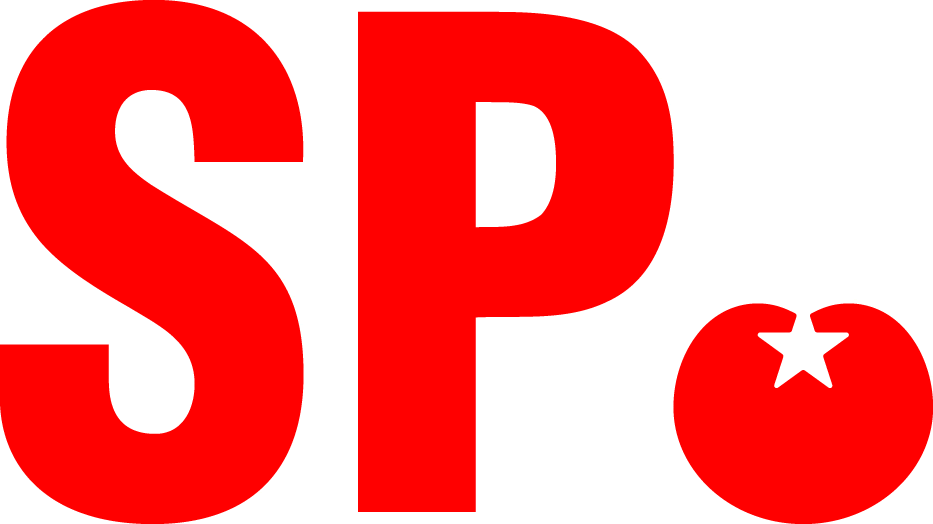 